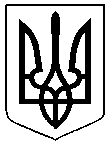 УКРАЇНАІЛЛІНІВСЬКА СІЛЬСЬКА РАДАКОСТЯНТИНІВСЬКОГО РАЙОНУДОНЕЦЬКОЇ ОБЛАСТІВІДДІЛ ОСВІТИвул.Адміністративна42/3, с. Іллінівка, Донецька область,85143  тел./факс: (06272)-2-10-50, e-mail 41562701@HYPERLINK "mailto:41073075@mail.gov.ua"mailHYPERLINK "mailto:41073075@mail.gov.ua".HYPERLINK "mailto:41073075@mail.gov.ua"govHYPERLINK "mailto:41073075@mail.gov.ua".HYPERLINK "mailto:41073075@mail.gov.ua"uа  код ЄДРПОУ 41562701_________________________________________________________________________________________  Керівникам закладів загальної середньої освітиПро здійснення вибору підручників для 3 та 7 класівЗгідно з листом департаменту освіти і науки облдержадміністрації від 29.01.2020 № 01-22/194/0160-20 надсилаємо  для організації роботи лист Міністерства освіти і науки України від 22.01.2020 № 1/9-39 «Про забезпечення виконання наказів Міністерства освіти і науки України від 07 листопада 2019 року № 1409 (із змінами) та від 12 грудня 2019 року № 1543».На виконання вищезазначеного листа доручаємо у визначені терміни забезпечити ознайомлення педагогічних працівників закладу загальної середньої освіти з електронними версіями фрагментів оригінал-макетів підручників, які братимуть у II етапі Конкурсу, та заповнення ними спеціальної форми" вибору електронних версій оригінал-макетів підручників.Наголошуємо, що кількість примірників кожного з підручників має відповідати реальному вибору закладу загальної середньої освіти і визначається як фактична кількість учнів у 2 та 6 класах та кількість учителів, які викладають у 2- та 6 класах даного закладу освіти у 2019-2020 навчальному році. Керівники закладів загальної середньої освіти несуть персональну відповідальність за достовірність результатів вибору та своєчасність їх оформлення.Повідомляємо, що відповідальною особою у відділі освіти за виконання наказів МОН України від 07 листопада 2019 року № 1409 та від 12 грудня 2019 року № 1543 призначено Пасічну Т.В., завідувача методичним кабінетом відділу освіти, відповідальною за координацію роботи щодо виконання наказів МОН України призначено керівника методичної комісії бібліотекарів методичного кабінету  Карпенко О.С.(тел. 0501621454, 0961951798).Додаток: на 12 арк. в 1 прим.Начальник відділу освіти                 		                          Н.В.Сидорчук               Пасічна Тетяна Валеріївна0666934074від05.02.2020№03-21/86